Details about Medical Bracelets / ArmbandsKathy Dirkschneider 1/21Medical bracelets:  See details below -  you are more than welcome to use the paper form, I'm a fan of the bracelets cause many of the kids wear them 100% of the time, which is nice should an emergency occur on any day of their lives in any location.  Just my 2 cents:  Buy what your PCer will wear.  And - in my 10 years of experience, it is the thin small bracelets that the kids leave on.  They do NOT leave on the adjustable ones - and if they do NOT leave it on, you will constantly be looking for it and forgetting it.  If you come to a PC meeting without it, you could be sent home.  If you know your kid, and you know they would prefer an adjustable one, you are more than welcome to prove me wrong :)   Dalia - can you share the brand of Greta's?  It looked  small and very comfortable.  Roadid - go to the website, click around, then get out.  Head to email or amazon or some news site..  Roadid discounts just might appear.    Or, google roadid discount code.  I've pasted a code below:  We know this will work for the first one of you that tries it and it might work for multiple, we don't know.  Give it a try.  Required information:All Medical Bracelets must visibly list these six items on them: Name and Date of Birth, emergency Contact name & number, Known Allergies, Current Medications, and Existing Medical Conditions. If there are no known allergies, then that item should read NKA or NKDA (for no known drug allergies). If there are no current medications or existing medical conditions those items should say NONE.There are some companies that provide a QR code or a code that you can enter into a website.  These are great if you have medical conditions that would be important for treatment, but do not negate the need for the 6 items above.  We can not guarantee internet availability.  Required information:All Medical Bracelets must visibly list these six items on them: Name and Date of Birth, emergency Contact name & number, Known Allergies, Current Medications, and Existing Medical Conditions. If there are no known allergies, then that item should read NKA or NKDA (for no known drug allergies). If there are no current medications or existing medical conditions those items should say NONE.There are some companies that provide a QR code or a code that you can enter into a website.  These are great if you have medical conditions that would be important for treatment, but do not negate the need for the 6 items above.  We can not guarantee internet availability.  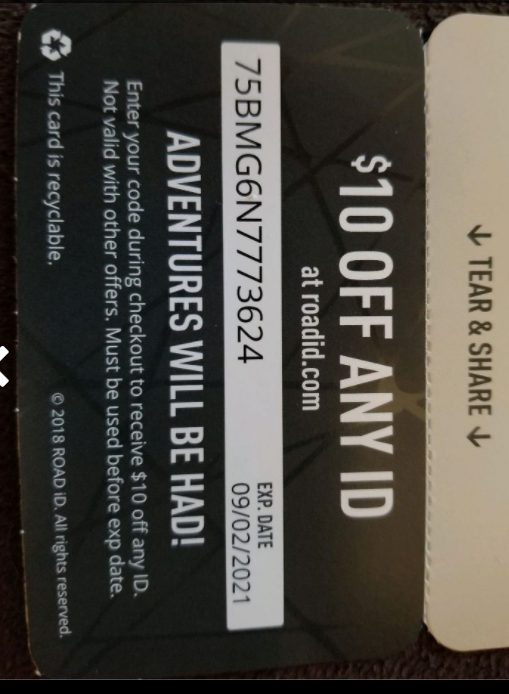 